Central African RepublicCentral African RepublicCentral African RepublicCentral African RepublicAugust 2027August 2027August 2027August 2027SundayMondayTuesdayWednesdayThursdayFridaySaturday1234567891011121314Independence Day15161718192021Assumption22232425262728293031NOTES: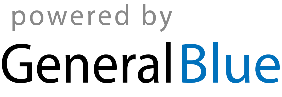 